Winning and Losing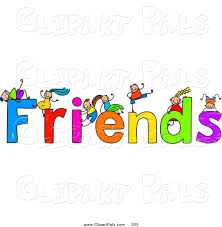 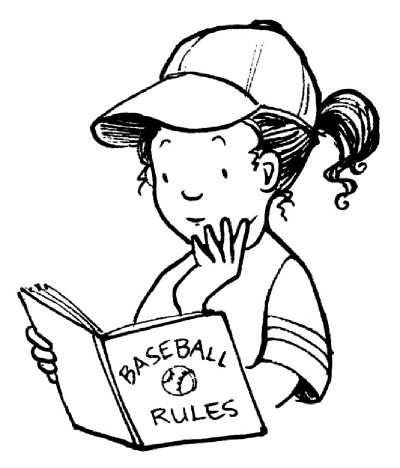 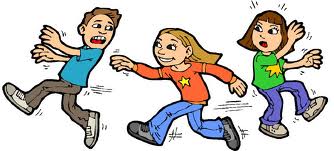 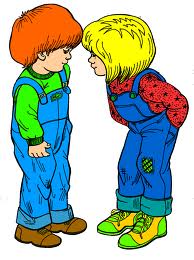 After the game, I will give my friends a high-five and say “good job”.My friends will want to play again with me because I was a good sport.Being a good sport will make my friends happy, and it makes playing games more fun.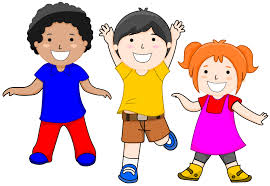 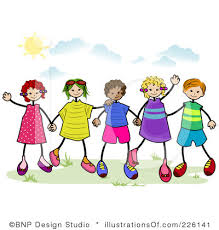 